Meeting NoticeThere will be a meeting of the Statewide Independent Living Council on Wednesday- Thursday May 18th and 19th , 2016 at the  Louisiana Rehabilitation Services Regional Office 3651 Cedarcrest Avenue Baton Rouge, LA 70816 Time 9am -4pm Agenda- day 1Call to OrderIntroductions Old BusinessApproval of Prior Meeting MinutesMembership Partner Updates GODA -Executive DirectorLRS – ( Rosemary Yesso )            CILS - Gale Dean, NHILC Director Mitch Granger, SLIC DirectorNew BusinessQuarterly Budget UpdateSPIL 2017-2019 DiscussionAdjourn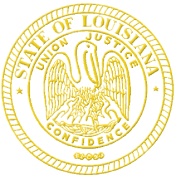 State of LouisianaOffice of the GovernorDisability AffairsStatewide Independent Living CouncilJohn Bel EdwardsGovernorState of LouisianaOffice of the GovernorDisability AffairsStatewide Independent Living CouncilBambi PolotzolaExecutive DirectorDisability AffairsJessica Lewis, MBASILC Program Director